Тема недели «Домашние птицы»Рассмотреть вместе с ребенком картинки. Познакомить его с названиями домашних птиц. Рассказать о том, какую пользу птицы приносят. Как человек ухаживает за ними, чем кормит и где содержит. Закрепить в словаре обобщающее понятие «домашние птицы»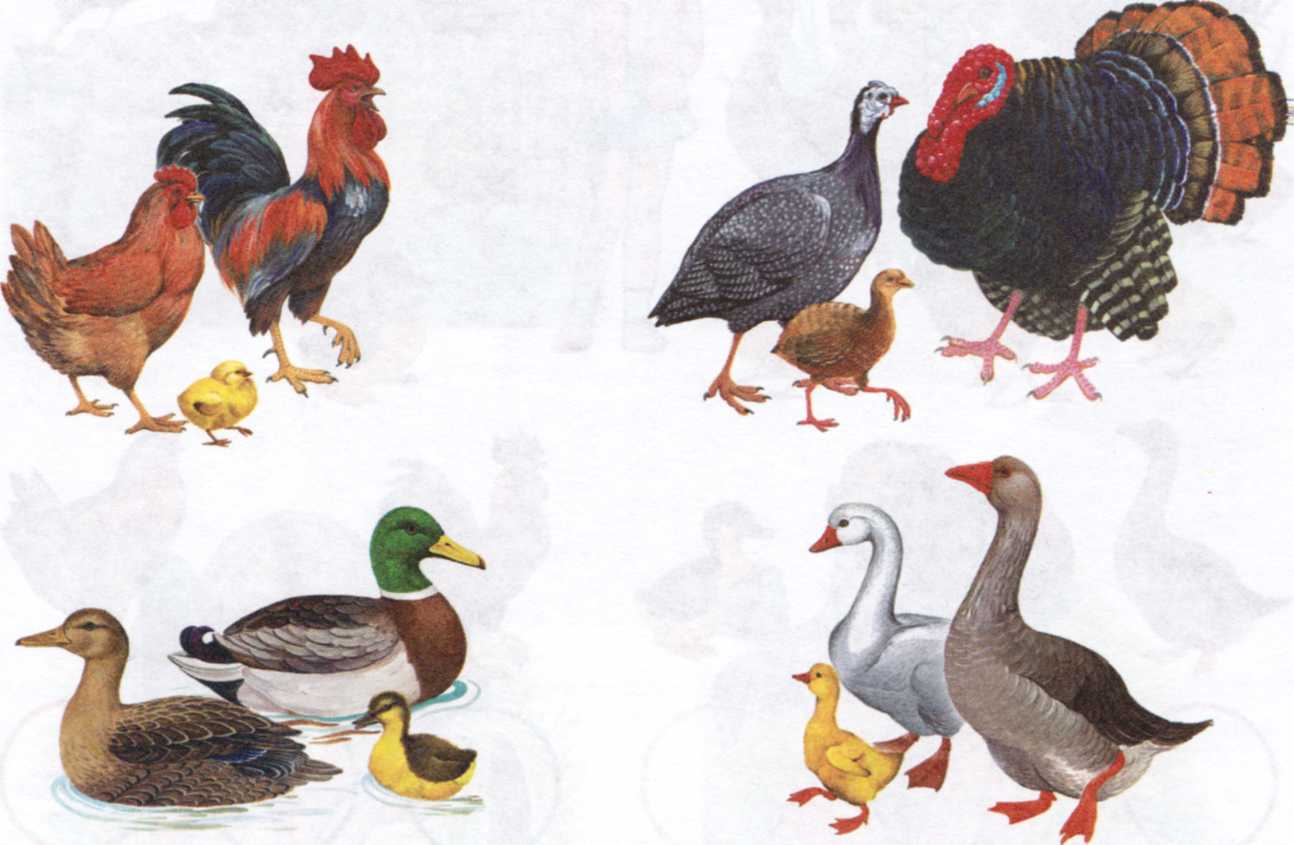 - Покажи по картинкам и назови части тела домашних птиц (лапы, шею, голову, клюв, хвост, туловище, ноги, крылья; у петуха – гребешок, бородка, шпоры) чем покрыто тело птиц?- Назови папу, маму и детёныша каждой птицы (петух-курица-цыплёнок, селезень-утка-утёнок, гусь-гусыня-гусёнок, индюк-индейка-индюшонок).Игра  «Кто как голос подаёт»Цель: пополнить активный словарь детей по теме «Домашние птицы»(индюк - болбочет, курица-кудахчет-квохчет, петух-кукарекает, утка- крякает, гусь-гогочет).Игра «Скажи наоборот»Цель: закрепить знание детьми антонимов(утка большая, а утёнок маленький; цыплёнок молодой, а петух – старый; у гуся шея длинная, а у курицы-короткая; у курицы лапы без перепонок, а у утки- с перепонками).«Считай и называй». Цель: упражнять в согласование числительных с существительными в роде и числе.Таня пришла на птичий двор и увидела там много птиц. Помоги Тане сосчитать и назвать их.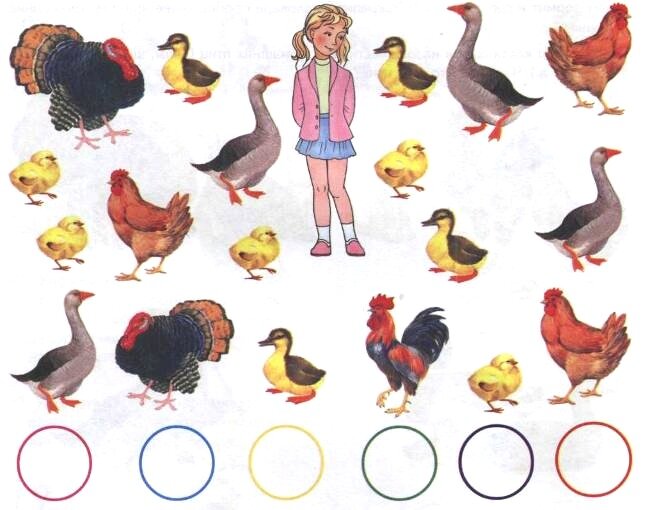 Дидактическая игра «Расскажи-ка»Цель: учить составлять описательный рассказ по схеме; расширять и активизировать словарь имен прилагательных; развивать связную речь ребенка, память, внимание и мыслительные процессы.Составь рассказы о домашних птицах по предложенному наглядному плану.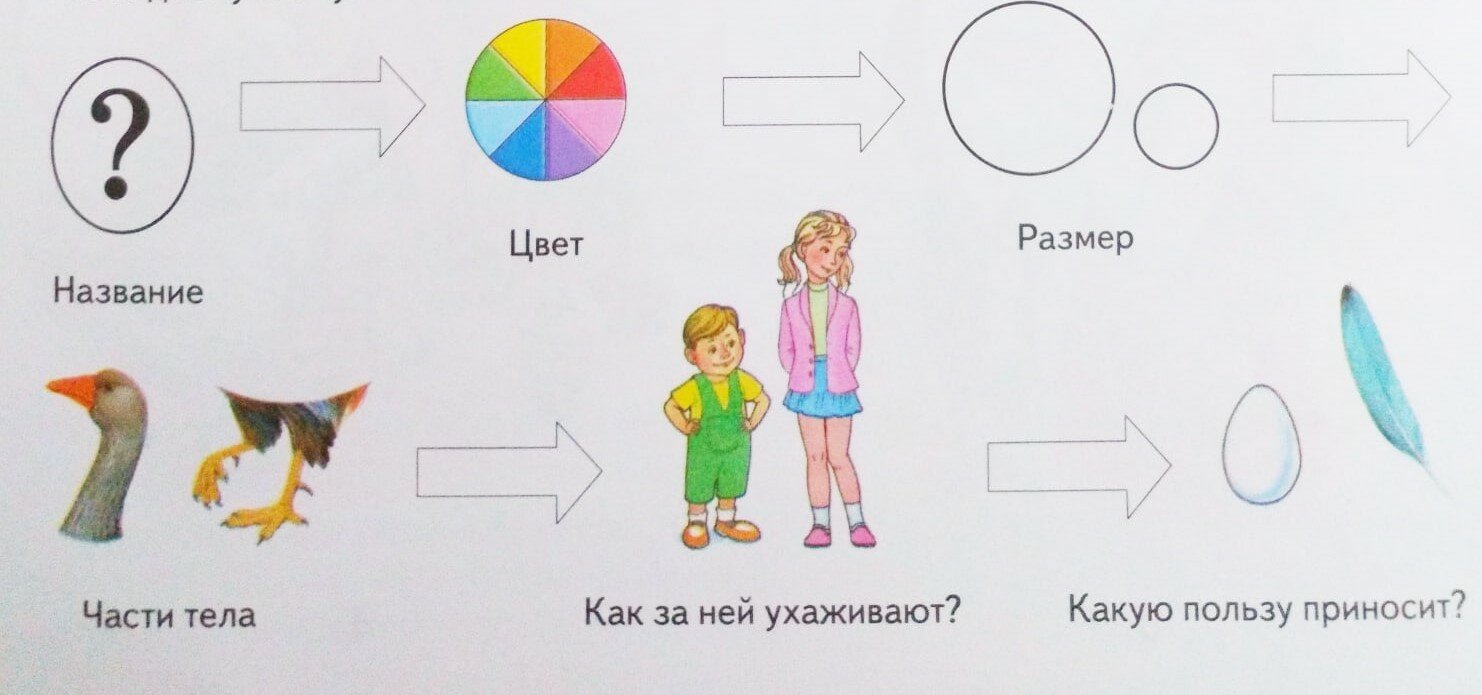 Рисование «Цыпленок»Цель: продолжать учить рисовать аккуратно, тщательно закрашивать, стараясь не оставлять пробелов. Уточнить знания о домашних птицах и продолжать расширять представления о них («где живет?», чем питается, как ухаживать,); закреплять умение называть основные цвета, формы. Развивать память, мышление, воображение, речь.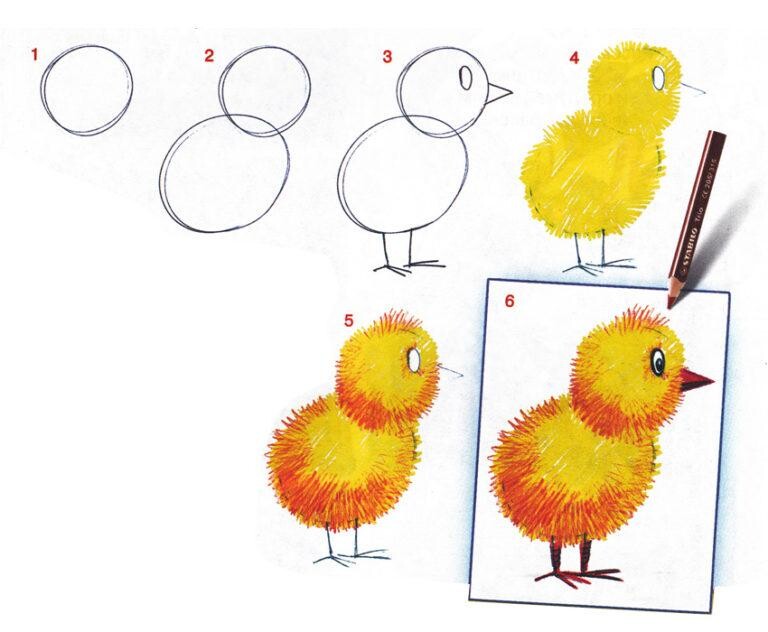 Тема недели «Перелетные птицы»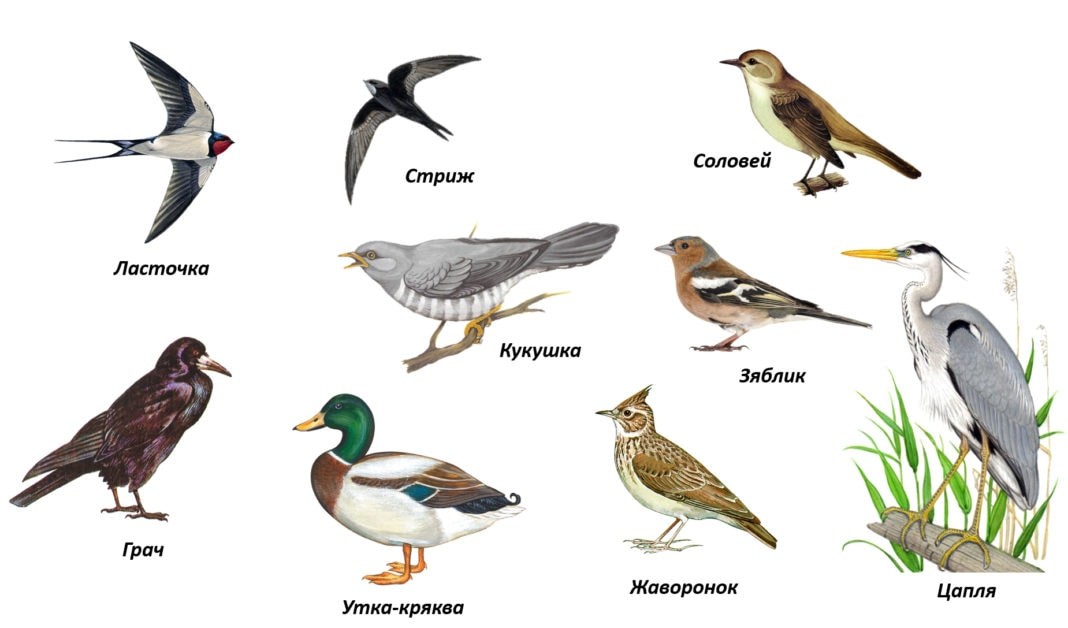 Рассмотреть иллюстрацию, побеседовать о птицах: - выучить с ребёнком названия перелётных птиц (грач, скворец, утка, гусь, аист, ласточка) и уточнить их отличительные признаки; - повторить основные признаки по которым птицы объединяются в понятие «ПТИЦЫ» (покрыты перьями, имеют крылья и умеют летать, вылупляются из яиц); - уточните, почему птицы называются «ПЕРЕЛЁТНЫМИ» (грач, скворец, утка, гусь, аист, ласточка – это перелётные птицы, потому что улетают на зиму в тёплые края из-за отсутствия корма и холода в наших краях); - объясните ребёнку, что прилёт птиц из тёплых краёв является одной из примет весны;- покажите и назовите вместе с ребёнком части тела птиц и укажите их назначение: туловище, голова, крылья, хвост, лапки, когти, глаза, клюв; клювом птица клюёт пищу, крылья нужны птице для полёта.Дидактическая игра «Сосчитай»Цель: формировать умение согласовывать существительные с числительными в роде, числе и падежеОдна ласточка, две ласточки, пять ласточек (кукушка, скворец, соловей, аист, грач, журавль)Игра «Назови птенца»У кукушки – кукушонок, кукушата. У журавля — журавленок, журавлята.У скворца — скворчонок, скворчата. У лебедя — лебеденок, лебедята.У грача — грачонок, грачата. У утки — утенок, утята.У аиста – аистенок, аистята. У гуся – гусенок, гусята.Выучить стихотворение Плещеев А. Н «Травка зеленеет»Травка зеленеет,Cолнышко блестит,Ласточка с весною,В сени к нам летит.С нею солнце краше,И весна милей.Прощебечь с дорогиНам привет скорей.Дам тебе я зерен,А ты песню спой,Что из стран далеких,Принесла с собой.Рисование «Ласточка»Цель: Учить изображать птицу, опираясь на обобщенные представления о птицах, продолжать формировать умение свободно владеть карандашом, учить плавным поворотам руки при рисовании.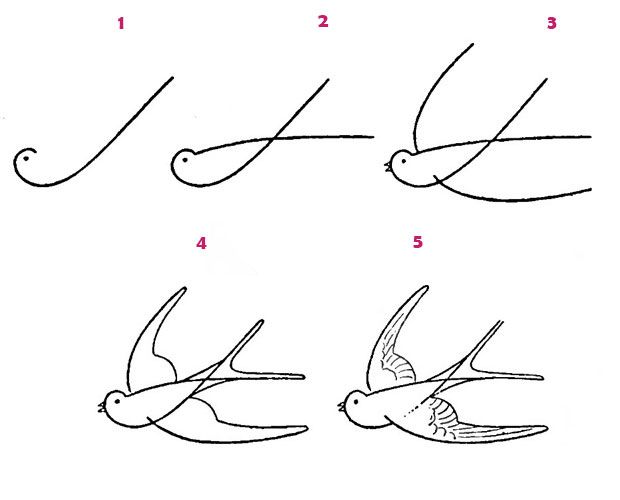 